Scout and Guide Booking Form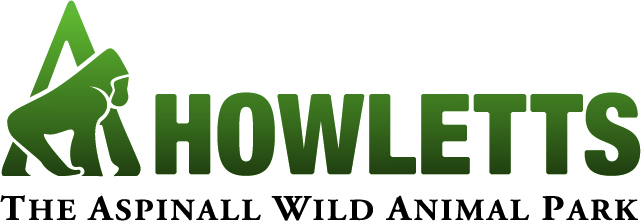 Payment Methods:* One leader per seven children (excludes children holding passports) is free. Leaders must supervise children at all times.** Please see form below for information on educational talks and workshops offered in the Howlectures programme and how to book your Howlecture.I accept responsibility for the children in my party and ensure they will be supervised at all times.Please return booking forms via:Email:	zoer@aspinallfoundation.org	Tel: 01303 264647	Fax:	01303 264944Post:	Scout and Guides Bookings, Port Lympne Reserve, Lympne, Hythe, Kent CT21 4PDBook your Howlectures!Add to your school visit by booking an additional educational talk by one of our presenters. Choose your topic below. If you would like a talk on a topic not listed below, please call 01303 264647 to discuss your requirements.Please note, Howlectures are only available to students in Key Stages 1 to 4.So we can plan your session appropriately, please can you advise us of any behavioural or physical needs, allergies or anything else you feel is relevant:Please return booking forms via:Email:	zoer@aspinallfoundation.org	Tel: 01303 264647	Fax:	01303 264944Post:	School Bookings, Port Lympne Reserve, Lympne, Hythe, Kent CT21 4PDScout and Guide Payment FormEmail:	zoer@aspinallfoundation.org	Tel: 01303 264647	Fax:	01303 264944Post:	School Bookings, Port Lympne Reserve, Lympne, Hythe, Kent CT21 4PDDate of Visit:*Time of Arrival:Time of Departure:Time of Departure:Name of Leader:Name of Leader:Name of Group:Name of Group:Address:Address:Address:Address:Postcode:Postcode:e-mail address:e-mail address:Contact Number:Contact Number:Where did you hear about us?Where did you hear about us?Where did you hear about us?Will you be purchasing lunch onsite?YesNoMaybeWill you be visiting the Gift Shop?YesNoSee below to pre-order your goody bagsWould you like FREE activity booklets?*Would you like FREE badges?**Beavers: Animal Friend Badge, Cubs: Animal Carer Badge, Scouts: Global Conservation Badge, Brownies: Friend to Animal Badge*Beavers: Animal Friend Badge, Cubs: Animal Carer Badge, Scouts: Global Conservation Badge, Brownies: Friend to Animal Badge*Beavers: Animal Friend Badge, Cubs: Animal Carer Badge, Scouts: Global Conservation Badge, Brownies: Friend to Animal Badge*Beavers: Animal Friend Badge, Cubs: Animal Carer Badge, Scouts: Global Conservation Badge, Brownies: Friend to Animal BadgePayment on the dayCredit/Debit CardCheque (enclosed)InvoiceEmail address for invoice if different from above:Email address for invoice if different from above:Email address for invoice if different from above:Email address for invoice if different from above:ADMISSIONADMISSIONADMISSIONADMISSIONADMISSIONPrice per personQtyAgeTotal (£)School Children (Aged 2-15)£8.00Students (Aged 16+)£9.00Free Teachers/Supervisors1 FREE for every 7 students*Additional Teachers/Supervisors£8.00Treetop Challenge (Minimum height 1.2m, maximum weight 18 stone)£3.50Animal Adventure Challenge(Maximum height 1.2m)£1.50Howlectures**Costs varyGoody Bags£2.50 / £3 / £5Total Cost:Total Cost:Total Cost:Total Cost:Signed:Print Name:Date:Preferred Animals:Price:QTYTotal (£)Habitats & Adaptations (45 minutes, max 20 pupils)Not Applicable£45.00Conservation (30 minutes, max 30 pupils)*Not Applicable£40.00Enclosure Talk (45 minutes, max 30 pupils)£45.00Hungry Hunters Talk (45 minutes, max 30 pupils)Not Applicable£45.00Monkey Mayhem Talk (45 minutes, max 30 pupils)Not Applicable£45.00Enrichment Workshop (30 minutes, max 15 pupils)£40.00Guided Tour (30 mins, max 30 pupils)£35.00Guided Tour (1 hour, max 30 pupils)£50.00Total Cost (Please add to above form)Total Cost (Please add to above form)Total Cost (Please add to above form)Total Cost (Please add to above form)FOR OFFICE USE ONLY:FOR OFFICE USE ONLY:FOR OFFICE USE ONLY:FOR OFFICE USE ONLY:FOR OFFICE USE ONLY:Education SessionDate:Time:Location:I enclosed a cheque (please make payable to The Howletts Wild Animal Trust)Please charge my credit / debit cardGroup NameCard Number:Start Date:Security Number:Expiry Date:Cardholder Name:Signature: